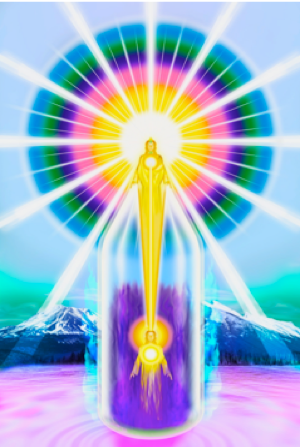 𝐌𝐑. 𝐁𝐀𝐋𝐋𝐀𝐑𝐃'𝐒 "𝐈 𝐀𝐌" 𝐏𝐑𝐄𝐒𝐄𝐍𝐂𝐄 𝐒𝐏𝐄𝐀𝐊𝐒𝐌𝐫. 𝐁𝐚𝐥𝐥𝐚𝐫𝐝: "𝐌𝐢𝐠𝐡𝐭𝐲 𝐈 𝐀𝐌 𝐏𝐫𝐞𝐬𝐞𝐧𝐜𝐞!" 𝐒𝐩𝐞𝐚𝐤 𝐓𝐡𝐲 𝐖𝐢𝐬𝐡𝐞𝐬 𝐭𝐨 𝐓𝐡𝐲 𝐜𝐡𝐢𝐥𝐝𝐫𝐞𝐧: 𝐓𝐇𝐄 "𝐈 𝐀𝐌 𝐏𝐑𝐄𝐒𝐄𝐍𝐂𝐄" 𝐒𝐏𝐄𝐀𝐊𝐒 "𝐈 𝐀𝐌" 𝐲𝐨𝐮𝐫 𝐕𝐢𝐬𝐢𝐨𝐧! "𝐈 𝐀𝐌" 𝐲𝐨𝐮𝐫 𝐒𝐢𝐠𝐡𝐭! "𝐈 𝐀𝐌" 𝐲𝐨𝐮𝐫 𝐇𝐞𝐚𝐫𝐢𝐧𝐠! "𝐈 𝐀𝐌" 𝐲𝐨𝐮𝐫 𝐋𝐢𝐠𝐡𝐭 𝐟𝐥𝐨𝐰𝐢𝐧𝐠 𝐭𝐡𝐫𝐮 𝐲𝐨𝐮𝐫 𝐛𝐨𝐝𝐲, 𝐟𝐢𝐥𝐥𝐢𝐧𝐠 𝐲𝐨𝐮𝐫 𝐰𝐨𝐫𝐥𝐝 𝐰𝐢𝐭𝐡 𝐌𝐲 𝐏𝐞𝐫𝐟𝐞𝐜𝐭𝐢𝐨𝐧! "𝐈 𝐀𝐌" 𝐲𝐨𝐮𝐫 𝐂𝐨𝐮𝐫𝐚𝐠𝐞 𝐚𝐧𝐝 𝐒𝐭𝐫𝐞𝐧𝐠𝐭𝐡! "𝐈 𝐀𝐌" 𝐭𝐡𝐞 𝐂𝐨𝐫𝐫𝐞𝐜𝐭 𝐃𝐞𝐜𝐢𝐬𝐢𝐨𝐧 𝐨𝐟 𝐞𝐯𝐞𝐫𝐲 𝐪𝐮𝐞𝐬𝐭𝐢𝐨𝐧 𝐭𝐡𝐚𝐭 𝐨𝐜𝐜𝐮𝐫𝐬 𝐢𝐧 𝐭𝐡𝐞 𝐨𝐮𝐭𝐞𝐫 𝐰𝐨𝐫𝐥𝐝! "𝐈 𝐀𝐌" 𝐭𝐡𝐞 𝐀𝐮𝐭𝐡𝐨𝐫𝐢𝐭𝐲 𝐢𝐧 𝐭𝐡𝐞 𝐰𝐨𝐫𝐥𝐝 𝐨𝐟 𝐚𝐜𝐭𝐢𝐨𝐧, 𝐰𝐡𝐞𝐧 𝐢𝐧𝐯𝐢𝐭𝐞𝐝 𝐭𝐨 𝐛𝐞 𝐬𝐮𝐜𝐡! "𝐈 𝐀𝐌" 𝐭𝐡𝐞 𝐆𝐥𝐨𝐫𝐲 𝐨𝐟 𝐋𝐢𝐟𝐞 𝐰𝐡𝐢𝐜𝐡 𝐛𝐞𝐚𝐮𝐭𝐢𝐟𝐢𝐞𝐬, 𝐩𝐞𝐫𝐟𝐞𝐜𝐭𝐬 𝐚𝐧𝐝 𝐟𝐢𝐥𝐥𝐬 𝐲𝐨𝐮𝐫 𝐛𝐨𝐝𝐲 𝐚𝐧𝐝 𝐦𝐢𝐧𝐝 𝐰𝐢𝐭𝐡 𝐌𝐲 𝐇𝐞𝐚𝐥𝐭𝐡! 𝐍𝐨 𝐨𝐧𝐞 𝐧𝐞𝐞𝐝 𝐞𝐯𝐞𝐫 𝐥𝐚𝐜𝐤 𝐟𝐨𝐫 𝐚𝐧𝐲 𝐠𝐨𝐨𝐝 𝐭𝐡𝐢𝐧𝐠 𝐰𝐡𝐨 𝐰𝐢𝐥𝐥 𝐠𝐢𝐯𝐞 𝐡𝐢𝐬 𝐨𝐫 𝐡𝐞𝐫 𝐚𝐭𝐭𝐞𝐧𝐭𝐢𝐨𝐧 𝐭𝐨 𝐌𝐞. 𝐘𝐨𝐮 𝐦𝐮𝐬𝐭 𝐜𝐡𝐨𝐨𝐬𝐞 𝐰𝐡𝐨𝐦 𝐲𝐨𝐮 𝐰𝐢𝐬𝐡 𝐭𝐨 𝐬𝐞𝐫𝐯𝐞! 𝐈𝐟 𝐲𝐨𝐮 𝐰𝐢𝐬𝐡 𝐭𝐡𝐞 𝐋𝐢𝐠𝐡𝐭, 𝐭𝐡𝐞𝐧 "𝐈 𝐀𝐌" 𝐲𝐨𝐮𝐫 𝐋𝐢𝐠𝐡𝐭! 𝐈𝐟 𝐲𝐨𝐮 𝐰𝐢𝐬𝐡 𝐭𝐨 𝐬𝐞𝐫𝐯𝐞 𝐭𝐡𝐞 𝐝𝐚𝐫𝐤𝐧𝐞𝐬𝐬, 𝐭𝐡𝐞𝐧 𝐈 𝐰𝐢𝐭𝐡𝐝𝐫𝐚𝐰! 𝐈𝐟 𝐲𝐨𝐮 𝐰𝐢𝐬𝐡 𝐬𝐮𝐜𝐜𝐞𝐬𝐬, 𝐭𝐡𝐞𝐧 "𝐈 𝐀𝐌" 𝐲𝐨𝐮𝐫 𝐬𝐮𝐜𝐜𝐞𝐬𝐬, 𝐚𝐧𝐝 𝐭𝐨 𝐡𝐚𝐯𝐞 𝐌𝐲 𝐒𝐮𝐜𝐜𝐞𝐬𝐬, 𝐲𝐨𝐮 𝐦𝐮𝐬𝐭 𝐟𝐢𝐫𝐬𝐭 𝐡𝐚𝐯𝐞 𝐌𝐲 𝐇𝐚𝐫𝐦𝐨𝐧𝐲 𝐢𝐧 𝐲𝐨𝐮𝐫 𝐟𝐞𝐞𝐥𝐢𝐧𝐠 𝐰𝐨𝐫𝐥𝐝! "𝐈 𝐀𝐌" 𝐭𝐡𝐞 𝐨𝐧𝐥𝐲 𝐕𝐨𝐢𝐜𝐞 𝐭𝐡𝐚𝐭 𝐬𝐩𝐞𝐚𝐤𝐬! 𝐈𝐟 𝐲𝐨𝐮, 𝐭𝐡𝐫𝐮 𝐲𝐨𝐮𝐫 𝐩𝐨𝐰𝐞𝐫 𝐨𝐟 𝐟𝐫𝐞𝐞 𝐰𝐢𝐥𝐥, 𝐜𝐚𝐮𝐬𝐞 𝐲𝐨𝐮𝐫 𝐯𝐨𝐢𝐜𝐞 𝐰𝐡𝐢𝐜𝐡 𝐮𝐬𝐞𝐬 𝐌𝐲 𝐄𝐧𝐞𝐫𝐠𝐲, 𝐭𝐨 𝐬𝐩𝐞𝐚𝐤 𝐟𝐚𝐥𝐬𝐞𝐡𝐨𝐨𝐝, 𝐭𝐡𝐞𝐧 𝐈 𝐰𝐢𝐭𝐡𝐝𝐫𝐚𝐰 𝐚𝐧𝐝 𝐲𝐨𝐮 𝐩𝐚𝐲 𝐭𝐡𝐞 𝐩𝐞𝐧𝐚𝐥𝐭𝐲! "𝐈 𝐀𝐌" 𝐭𝐡𝐞 𝐓𝐫𝐮𝐭𝐡, 𝐭𝐡𝐞 𝐋𝐢𝐠𝐡𝐭! "𝐈 𝐀𝐌" 𝐭𝐡𝐞 𝐃𝐢𝐯𝐢𝐧𝐞 𝐉𝐮𝐬𝐭𝐢𝐜𝐞 𝐡𝐞𝐥𝐝 𝐢𝐧 𝐚𝐜𝐭𝐢𝐨𝐧 𝐢𝐧 𝐲𝐨𝐮𝐫 𝐰𝐨𝐫𝐥𝐝 𝐰𝐡𝐞𝐧 𝐢𝐧𝐯𝐢𝐭𝐞𝐝 𝐭𝐨 𝐝𝐨 𝐬𝐨!"𝐈 𝐀𝐌" 𝐭𝐡𝐞 𝐨𝐧𝐥𝐲 𝐏𝐫𝐞𝐬𝐞𝐧𝐜𝐞 𝐰𝐡𝐢𝐜𝐡 𝐰𝐢𝐥𝐥 𝐚𝐜𝐭 𝐰𝐡𝐞𝐧 𝐲𝐨𝐮 𝐡𝐚𝐯𝐞 𝐬𝐨 𝐝𝐞𝐜𝐫𝐞𝐞𝐝 𝐢𝐭! "𝐈 𝐀𝐌" 𝐲𝐨𝐮𝐫 𝐃𝐢𝐬𝐜𝐫𝐢𝐦𝐢𝐧𝐚𝐭𝐢𝐨𝐧 𝐰𝐡𝐢𝐜𝐡 𝐰𝐢𝐥𝐥 𝐭𝐞𝐚𝐜𝐡 𝐲𝐨𝐮 𝐭𝐨 𝐝𝐢𝐬𝐭𝐢𝐧𝐠𝐮𝐢𝐬𝐡 𝐛𝐞𝐭𝐰𝐞𝐞𝐧 𝐲𝐨𝐮𝐫 𝐡𝐮𝐦𝐚𝐧 𝐜𝐨𝐧𝐜𝐞𝐩𝐭𝐬 𝐚𝐧𝐝 𝐌𝐲 𝐃𝐢𝐫𝐞𝐜𝐭𝐢𝐨𝐧! "𝐈 𝐀𝐌" 𝐭𝐡𝐞 𝐅𝐮𝐥𝐧𝐞𝐬𝐬 𝐨𝐟 𝐋𝐢𝐟𝐞! "𝐈 𝐀𝐌" 𝐲𝐨𝐮𝐫 𝐏𝐞𝐫𝐟𝐞𝐜𝐭𝐢𝐨𝐧 𝐰𝐡𝐞𝐧 𝐲𝐨𝐮𝐫 𝐟𝐞𝐞𝐥𝐢𝐧𝐠 𝐰𝐨𝐫𝐥𝐝 𝐢𝐬 𝐡𝐚𝐫𝐦𝐨𝐧𝐢𝐳𝐞𝐝 𝐚𝐧𝐝 𝐬𝐭𝐢𝐥𝐥 𝐞𝐧𝐨𝐮𝐠𝐡! 𝐓𝐡𝐞𝐫𝐞 𝐢𝐬 𝐧𝐨 𝐩𝐨𝐰𝐞𝐫 𝐢𝐧 𝐭𝐡𝐞 𝐔𝐧𝐢𝐯𝐞𝐫𝐬𝐞 𝐛𝐮𝐭 𝐌𝐲 𝐄𝐧𝐞𝐫𝐠𝐲! 𝐓𝐡𝐞𝐫𝐞 𝐢𝐬 𝐧𝐨 𝐈𝐧𝐭𝐞𝐥𝐥𝐢𝐠𝐞𝐧𝐜𝐞 𝐭𝐨 𝐚𝐜𝐭, 𝐛𝐮𝐭 𝐌𝐲 𝐈𝐧𝐭𝐞𝐥𝐥𝐢𝐠𝐞𝐧𝐜𝐞! 𝐈𝐟 𝐲𝐨𝐮 𝐦𝐢𝐬𝐮𝐬𝐞 𝐌𝐲 𝐈𝐧𝐭𝐞𝐥𝐥𝐢𝐠𝐞𝐧𝐜𝐞, 𝐰𝐡𝐢𝐜𝐡 𝐈 𝐡𝐚𝐯𝐞 𝐥𝐨𝐚𝐧𝐞𝐝 𝐲𝐨𝐮 𝐟𝐨𝐫 𝐮𝐬𝐞, 𝐭𝐡𝐞𝐧 𝐡𝐨𝐰 𝐠𝐫𝐞𝐚𝐭 𝐢𝐬 𝐲𝐨𝐮𝐫 𝐦𝐢𝐬𝐭𝐚𝐤𝐞 𝐚𝐧𝐝 𝐡𝐨𝐰 𝐠𝐫𝐞𝐚𝐭 𝐢𝐬 𝐭𝐡𝐞 𝐩𝐞𝐧𝐚𝐥𝐭𝐲! 𝐋𝐨𝐧𝐠 𝐡𝐚𝐯𝐞 𝐈 𝐰𝐚𝐢𝐭𝐞𝐝 𝐟𝐨𝐫 𝐭𝐡𝐞 𝐚𝐭𝐭𝐞𝐧𝐭𝐢𝐨𝐧 𝐨𝐟 𝐦𝐚𝐧 𝐤𝐢𝐧𝐝! 𝐋𝐨𝐧𝐠 𝐡𝐚𝐯𝐞 𝐈 𝐰𝐚𝐢𝐭𝐞𝐝 𝐭𝐨 𝐩𝐫𝐨𝐝𝐮𝐜𝐞 𝐌𝐲 𝐏𝐞𝐫𝐟𝐞𝐜 𝐭𝐢𝐨𝐧 𝐢𝐧 𝐭𝐡𝐞 𝐰𝐨𝐫𝐥𝐝 𝐨𝐟 𝐚𝐜𝐭𝐢𝐨𝐧 𝐨𝐟 𝐦𝐚𝐧𝐤𝐢𝐧𝐝! 𝐍𝐨𝐰 𝐭𝐡𝐫𝐮 𝐭𝐡𝐞 𝐚𝐭𝐭𝐞𝐧𝐭𝐢𝐨𝐧 𝐭𝐨 𝐌𝐞, 𝐭𝐡𝐞 𝐆𝐫𝐞𝐚𝐭 𝐂𝐨𝐬𝐦𝐢𝐜 𝐋𝐚𝐰 𝐡𝐚𝐬 𝐜𝐨𝐦𝐞 𝐢𝐧𝐭𝐨 𝐚𝐜𝐭𝐢𝐨𝐧 𝐰𝐡𝐢𝐜𝐡 𝐦𝐚𝐤𝐞𝐬 𝐢𝐭 𝐩𝐨𝐬𝐬𝐢𝐛𝐥𝐞 𝐟𝐨𝐫 𝐌𝐞 𝐭𝐨 𝐞𝐱𝐞𝐫𝐭 𝐦𝐨𝐫𝐞 𝐚𝐮𝐭𝐡𝐨𝐫𝐢𝐭𝐲 𝐢𝐧 𝐭𝐡𝐞 𝐰𝐨𝐫𝐥𝐝 𝐨𝐟 𝐚𝐜𝐭𝐢𝐨𝐧 𝐢𝐧 𝐭𝐡𝐞 𝐡𝐮𝐦𝐚𝐧 𝐨𝐜𝐭𝐚𝐯𝐞! 𝐌𝐲 𝐀𝐮𝐭𝐡𝐨𝐫𝐢𝐭𝐲 𝐬𝐡𝐚𝐥𝐥 𝐫𝐞𝐢𝐠𝐧 𝐚𝐠𝐚𝐢𝐧 𝐢𝐧 𝐭𝐡𝐞 𝐡𝐮𝐦𝐚𝐧 𝐨𝐜𝐭𝐚𝐯𝐞, 𝐚𝐬 𝐈𝐭 𝐝𝐢𝐝 𝐬𝐨 𝐥𝐨𝐧𝐠 𝐚𝐠𝐨! 𝐇𝐮𝐦𝐚𝐧 𝐝𝐞𝐬𝐭𝐫𝐮𝐜𝐭𝐢𝐯𝐞 𝐭𝐡𝐨𝐮𝐠𝐡𝐭 𝐚𝐧𝐝 𝐟𝐞𝐞𝐥𝐢𝐧𝐠 𝐡𝐚𝐯𝐞 𝐡𝐚𝐝 𝐭𝐡𝐞𝐢𝐫 𝐝𝐚𝐲! 𝐍𝐨 𝐥𝐨𝐧𝐠𝐞𝐫 𝐬𝐡𝐚𝐥𝐥 𝐭𝐡𝐚𝐭 𝐝𝐞𝐬𝐭𝐫𝐮𝐜𝐭𝐢𝐯𝐞 𝐪𝐮𝐚𝐥𝐢𝐭𝐲 𝐢𝐧 𝐡𝐮𝐦𝐚𝐧 𝐟𝐨𝐫𝐦𝐬 𝐝𝐞𝐬𝐭𝐫𝐨𝐲 𝐞𝐚𝐜𝐡 𝐨𝐭𝐡𝐞𝐫! 𝐈 𝐚𝐬𝐤 𝐲𝐨𝐮 𝐭𝐨 𝐰𝐚𝐭𝐜𝐡! 𝐇𝐮𝐦𝐚𝐧 𝐝𝐞𝐬𝐭𝐫𝐮𝐜𝐭𝐢𝐯𝐞 𝐪𝐮𝐚𝐥𝐢𝐭𝐢𝐞𝐬 𝐬𝐡𝐚𝐥𝐥 𝐜𝐞𝐚𝐬𝐞 𝐟𝐫𝐨𝐦 𝐭𝐡𝐞 𝐞𝐚𝐫𝐭𝐡 𝐚𝐧𝐝 𝐨𝐧𝐜𝐞 𝐚𝐠𝐚𝐢𝐧 𝐬𝐡𝐚𝐥𝐥 𝐫𝐞𝐢𝐠𝐧 𝐏𝐞𝐚𝐜𝐞 𝐚𝐧𝐝 𝐆𝐨𝐨𝐝 𝐖𝐢𝐥𝐥 𝐭𝐨 𝐚𝐥𝐥! "𝐈 𝐀𝐌" 𝐭𝐡𝐞 𝐄𝐧𝐞𝐫𝐠𝐲! "𝐈 𝐀𝐌" 𝐭𝐡𝐞 𝐋𝐢𝐠𝐡𝐭 𝐢𝐧 𝐞𝐯𝐞𝐫𝐲 𝐜𝐞𝐥𝐥 𝐨𝐟 𝐲𝐨𝐮𝐫 𝐛𝐨𝐝𝐲, 𝐚𝐧𝐝 𝐚𝐬 𝐬𝐨𝐨𝐧 𝐚𝐬 𝐲𝐨𝐮𝐫 𝐚𝐭𝐭𝐞𝐧𝐭𝐢𝐨𝐧 𝐠𝐨𝐞𝐬 𝐬𝐢𝐧𝐜𝐞𝐫𝐞𝐥𝐲 𝐭𝐨 𝐌𝐞, 𝐭𝐡𝐞𝐧 𝐭𝐡𝐚𝐭 𝐦𝐨𝐦𝐞𝐧𝐭 𝐡𝐚𝐬 𝐲𝐨𝐮𝐫 𝐀𝐬𝐜𝐞𝐧𝐬𝐢𝐨𝐧 𝐛𝐞𝐠𝐮𝐧! "𝐈 𝐀𝐌" 𝐲𝐨𝐮𝐫 𝐟𝐞𝐞𝐥𝐢𝐧𝐠 𝐰𝐡𝐢𝐜𝐡 𝐞𝐧𝐚𝐛𝐥𝐞𝐬 𝐲𝐨𝐮 𝐭𝐨 𝐟𝐞𝐞𝐥 𝐚𝐧𝐝 𝐫𝐞𝐚𝐥𝐢𝐳𝐞 𝐌𝐲 𝐏𝐨𝐰𝐞𝐫 𝐰𝐡𝐞𝐧 𝐜𝐚𝐥𝐥𝐞𝐝 𝐢𝐧𝐭𝐨 𝐚𝐜𝐭𝐢𝐨𝐧! "𝐈 𝐀𝐌" 𝐭𝐡𝐞 𝐀𝐮𝐭𝐡𝐨𝐫𝐢𝐭𝐲, 𝐭𝐡𝐞 𝐩𝐫𝐨𝐨𝐟 𝐰𝐡𝐢𝐜𝐡 𝐲𝐨𝐮 𝐜𝐚𝐥𝐥 𝐟𝐨𝐫! 𝐆𝐢𝐯𝐞 𝐦𝐞 𝐚 𝐜𝐡𝐚𝐧𝐜𝐞 𝐭𝐨 𝐩𝐫𝐨𝐯𝐞 𝐌𝐲𝐬𝐞𝐥𝐟 𝐚𝐧𝐝 "𝐈 𝐀𝐌" 𝐭𝐡𝐞 𝐏𝐨𝐰𝐞𝐫 𝐭𝐡𝐚𝐭 𝐰𝐢𝐥𝐥 𝐬𝐡𝐨𝐰 𝐭𝐡𝐞 𝐡𝐮𝐦𝐚𝐧 𝐢𝐧 𝐭𝐞𝐥𝐥𝐞𝐜𝐭 𝐰𝐡𝐞𝐭𝐡𝐞𝐫 "𝐈 𝐀𝐌" 𝐑𝐞𝐚𝐥 𝐨𝐫 𝐧𝐨𝐭! "𝐈 𝐀𝐌" 𝐭𝐡𝐞 𝐆𝐥𝐨𝐫𝐲 𝐨𝐟 𝐭𝐡𝐞 𝐋𝐢𝐠𝐡𝐭 𝐨𝐟 𝐭𝐡𝐞 𝐔𝐧𝐢𝐯𝐞𝐫𝐬𝐞, 𝐚𝐧𝐝 "𝐈 𝐀𝐌" 𝐭𝐡𝐞 𝐟𝐮𝐥𝐧𝐞𝐬𝐬 𝐨𝐟 𝐈𝐭𝐬 𝐄𝐱𝐩𝐫𝐞𝐬𝐬𝐢𝐨𝐧 𝐨𝐧 𝐞𝐚𝐫𝐭𝐡! "𝐈 𝐀𝐌" 𝐭𝐡𝐞 𝐑𝐞𝐬𝐮𝐫𝐫𝐞𝐜𝐭𝐢𝐨𝐧 𝐚𝐧𝐝 𝐭𝐡𝐞 𝐋𝐢𝐟𝐞! "𝐈 𝐀𝐌" 𝐲𝐨𝐮𝐫 𝐓𝐫𝐞𝐚𝐬𝐮𝐫𝐞-𝐡𝐨𝐮𝐬𝐞! 𝐋𝐨𝐨𝐤 𝐮𝐧𝐭𝐨 𝐌𝐞 𝐚𝐧𝐝 𝐟𝐢𝐧𝐝 𝐭𝐡𝐞 𝐎𝐮𝐭-𝐩𝐨𝐮𝐫𝐢𝐧𝐠 𝐢𝐧 𝐲𝐨𝐮𝐫 𝐮𝐬𝐞 𝐨𝐟 𝐚𝐥𝐥 𝐭𝐡𝐚𝐭 𝐢𝐬 𝐫𝐞𝐪𝐮𝐢𝐫𝐞𝐝! 𝐈𝐟 𝐲𝐨𝐮 𝐝𝐢𝐯𝐢𝐝𝐞 𝐲𝐨𝐮𝐫 𝐚𝐭𝐭𝐞𝐧𝐭𝐢𝐨𝐧 𝐛𝐞𝐭𝐰𝐞𝐞𝐧 𝐡𝐮𝐦𝐚𝐧 𝐛𝐞𝐢𝐧𝐠𝐬 𝐚𝐧𝐝 𝐌𝐲𝐬𝐞𝐥𝐟, 𝐭𝐡𝐞𝐧 𝐥𝐢𝐭𝐭𝐥𝐞 𝐬𝐡𝐚𝐥𝐥 𝐲𝐨𝐮 𝐫𝐞𝐜𝐞𝐢𝐯𝐞! 𝐖𝐡𝐞𝐧 𝐲𝐨𝐮 𝐠𝐢𝐯𝐞 𝐲𝐨𝐮𝐫 𝐚𝐭𝐭𝐞𝐧𝐭𝐢𝐨𝐧 𝐭𝐨 𝐌𝐞 𝐰𝐢𝐭𝐡 𝐭𝐡𝐞 𝐟𝐮𝐥𝐥 𝐮𝐧𝐝𝐞𝐫𝐬𝐭𝐚𝐧𝐝𝐢𝐧𝐠 𝐭𝐡𝐚𝐭 "𝐈 𝐀𝐌" 𝐲𝐨𝐮𝐫 𝐓𝐫𝐞𝐚𝐬𝐮𝐫𝐞-𝐡𝐨𝐮𝐬𝐞 𝐰𝐡𝐢𝐜𝐡 𝐡𝐚𝐬 𝐧𝐨 𝐥𝐢𝐦𝐢𝐭𝐚𝐭𝐢𝐨𝐧; 𝐭𝐡𝐞𝐧 𝐬𝐡𝐚𝐥𝐥 𝐭𝐡𝐞 𝐝𝐨𝐨𝐫 𝐨𝐟 𝐌𝐲 𝐓𝐫𝐞𝐚𝐬𝐮𝐫𝐞-𝐡𝐨𝐮𝐬𝐞 𝐛𝐞 𝐨𝐩𝐞𝐧𝐞𝐝 𝐚𝐧𝐝 𝐭𝐡𝐞 𝐎𝐮𝐭-𝐩𝐨𝐮𝐫𝐢𝐧𝐠 𝐭𝐨 𝐲𝐨𝐮 𝐰𝐢𝐥𝐥 𝐛𝐞 𝐬𝐚𝐭𝐢𝐬𝐟𝐚𝐜𝐭𝐨𝐫𝐲. 𝐅𝐨𝐫 𝐌𝐞 𝐭𝐨 𝐟𝐢𝐥𝐥 𝐲𝐨𝐮𝐫 𝐋𝐢𝐟𝐞 𝐰𝐢𝐭𝐡 𝐇𝐚𝐩𝐩𝐢𝐧𝐞𝐬𝐬 𝐚𝐧𝐝 𝐏𝐞𝐫𝐟𝐞𝐜𝐭𝐢𝐨𝐧, 𝐈 𝐦𝐮𝐬𝐭 𝐡𝐚𝐯𝐞 𝐲𝐨𝐮𝐫 𝐮𝐧𝐝𝐢𝐯𝐢𝐝𝐞𝐝 𝐚𝐭𝐭𝐞𝐧𝐭𝐢𝐨𝐧. 𝐈 𝐦𝐮𝐬𝐭 𝐡𝐚𝐯𝐞 𝐲𝐨𝐮𝐫 𝐕𝐢𝐬𝐢𝐨𝐧 𝐨𝐧 𝐭𝐡𝐚𝐭 𝐰𝐡𝐢𝐜𝐡 𝐚𝐥𝐨𝐧𝐞 𝐢𝐬 𝐏𝐞𝐫𝐟𝐞𝐜𝐭𝐢𝐨𝐧! 𝐈 𝐦𝐮𝐬𝐭 𝐡𝐚𝐯𝐞 𝐲𝐨𝐮𝐫 𝐟𝐞𝐞𝐥𝐢𝐧𝐠 𝐨𝐟 𝐌𝐲 𝐏𝐫𝐞𝐬𝐞𝐧𝐜𝐞 𝐚𝐧𝐝 𝐑𝐞𝐚𝐥𝐢𝐭𝐲! 𝐖𝐡𝐞𝐧 𝐈 𝐡𝐚𝐯𝐞 𝐲𝐨𝐮𝐫 𝐓𝐫𝐢𝐧𝐢𝐭𝐲 𝐨𝐟 𝐚𝐜𝐭𝐢𝐨𝐧, 𝐭𝐡𝐞𝐧 𝐭𝐡𝐞 𝐟𝐮𝐥𝐧𝐞𝐬𝐬 𝐨𝐟 𝐌𝐲 𝐏𝐨𝐰𝐞𝐫𝐬 𝐬𝐡𝐚𝐥𝐥 𝐟𝐥𝐨𝐰 𝐟𝐨𝐫𝐭𝐡 𝐢𝐧𝐭𝐨 𝐲𝐨𝐮𝐫 𝐮𝐬𝐞 𝐟𝐢𝐥𝐥𝐞𝐝 𝐰𝐢𝐭𝐡 𝐌𝐲 𝐃𝐢𝐯𝐢𝐧𝐞 𝐉𝐮𝐬𝐭𝐢𝐜𝐞, 𝐰𝐢𝐭𝐡 𝐌𝐲 𝐌𝐢𝐠𝐡𝐭𝐲 𝐃𝐢𝐫𝐞𝐜𝐭𝐢𝐧𝐠 𝐈𝐧𝐭𝐞𝐥𝐥𝐢𝐠𝐞𝐧𝐜𝐞 𝐚𝐧𝐝 𝐌𝐲 𝐃𝐢𝐬𝐜𝐫𝐢𝐦𝐢𝐧𝐚𝐭𝐢𝐨𝐧 𝐰𝐡𝐢𝐜𝐡 𝐰𝐢𝐥𝐥 𝐜𝐚𝐮𝐬𝐞 𝐲𝐨𝐮 𝐭𝐨 𝐝𝐨 𝐚𝐥𝐥 𝐭𝐡𝐚𝐭 𝐢𝐬 𝐫𝐞𝐪𝐮𝐢𝐫𝐞𝐝. "𝐈 𝐀𝐌" 𝐭𝐡𝐞 𝐟𝐮𝐥𝐧𝐞𝐬𝐬 𝐨𝐟 𝐞𝐯𝐞𝐫𝐲𝐭𝐡𝐢𝐧𝐠 𝐲𝐨𝐮 𝐫𝐞𝐪𝐮𝐢𝐫𝐞 𝐚𝐧𝐝 𝐢𝐧 𝐭𝐡𝐞 𝐇𝐢𝐠𝐡𝐞𝐫 𝐎𝐜𝐭𝐚𝐯𝐞𝐬 𝐭𝐡𝐞𝐫𝐞, 𝐈𝐭 𝐰𝐚𝐢𝐭𝐬 𝐚𝐧𝐝 𝐰𝐚𝐢𝐭𝐬 𝐟𝐨𝐫 𝐲𝐨𝐮. 𝐘𝐨𝐮𝐫 𝐚𝐜𝐜𝐮𝐦𝐮𝐥𝐚𝐭𝐢𝐨𝐧 𝐨𝐟 𝐠𝐨𝐨𝐝 𝐰𝐡𝐢𝐜𝐡 𝐈 𝐡𝐚𝐯𝐞 𝐠𝐚𝐭𝐡𝐞𝐫𝐞𝐝 𝐭𝐡𝐫𝐮 𝐚𝐥𝐥 𝐲𝐨𝐮𝐫 𝐞𝐦𝐛𝐨𝐝𝐢𝐦𝐞𝐧𝐭𝐬 𝐈 𝐡𝐨𝐥𝐝 𝐟𝐨𝐫 𝐭𝐡𝐚𝐭 𝐝𝐚𝐲 𝐰𝐡𝐞𝐧 𝐲𝐨𝐮𝐫 𝐀𝐝𝐨𝐫𝐚𝐭𝐢𝐨𝐧 𝐚𝐧𝐝 𝐚𝐭𝐭𝐞𝐧𝐭𝐢𝐨𝐧 𝐢𝐬 𝐬𝐮𝐟𝐟𝐢𝐜𝐢𝐞𝐧𝐭 𝐭𝐨 𝐌𝐞, 𝐭𝐨 𝐛𝐞𝐠𝐢𝐧 𝐭𝐨 𝐫𝐞𝐥𝐞𝐚𝐬𝐞 𝐈𝐭 𝐢𝐧𝐭𝐨 𝐲𝐨𝐮𝐫 𝐰𝐨𝐫𝐥𝐝 𝐨𝐟 𝐚𝐜𝐭𝐢𝐨𝐧. 𝐔𝐧𝐭𝐢𝐥 𝐲𝐨𝐮 𝐮𝐧𝐝𝐞𝐫𝐬𝐭𝐚𝐧𝐝 𝐚𝐧𝐝 𝐡𝐚𝐫𝐦𝐨𝐧𝐢𝐳𝐞 𝐲𝐨𝐮𝐫𝐬𝐞𝐥𝐯𝐞𝐬 𝐬𝐮𝐟𝐟𝐢𝐜𝐢𝐞𝐧𝐭𝐥𝐲, 𝐈 𝐦𝐮𝐬𝐭 𝐡𝐨𝐥𝐝 𝐭𝐡𝐢𝐬 𝐡𝐞𝐫𝐞 𝐥𝐞𝐬𝐭 𝐢𝐧 𝐭𝐡𝐞 𝐫𝐞𝐥𝐞𝐚𝐬𝐞 𝐨𝐟 𝐝𝐞𝐬𝐭𝐫𝐮𝐜𝐭𝐢𝐯𝐞 𝐪𝐮𝐚𝐥𝐢𝐭𝐢𝐞𝐬, 𝐲𝐨𝐮 𝐝𝐞𝐬𝐭𝐫𝐨𝐲 𝐲𝐨𝐮𝐫𝐬𝐞𝐥𝐟. "𝐈 𝐀𝐌" 𝐲𝐨𝐮𝐫 𝐈𝐧𝐯𝐢𝐧𝐜𝐢𝐛𝐥𝐞 𝐏𝐫𝐨𝐭𝐞𝐜𝐭𝐢𝐨𝐧! "𝐈 𝐀𝐌" 𝐭𝐡𝐞 𝐏𝐫𝐞𝐬𝐞𝐧𝐜𝐞, 𝐭𝐡𝐞 𝐏𝐨𝐰𝐞𝐫 𝐰𝐡𝐢𝐜𝐡 𝐞𝐬𝐭𝐚𝐛𝐥𝐢𝐬𝐡𝐞𝐬 𝐭𝐡𝐚𝐭 𝐓𝐮𝐛𝐞 𝐨𝐟 𝐋𝐢𝐠𝐡𝐭 𝐚𝐛𝐨𝐮𝐭 𝐲𝐨𝐮!"𝐈 𝐀𝐌" 𝐭𝐡𝐞 𝐏𝐨𝐰𝐞𝐫 𝐰𝐡𝐢𝐜𝐡 𝐩𝐚𝐬𝐬𝐞𝐬 𝐭𝐡𝐞 𝐕𝐢𝐨𝐥𝐞𝐭 𝐂𝐨𝐧𝐬𝐮𝐦𝐢𝐧𝐠 𝐅𝐥𝐚𝐦𝐞 𝐭𝐡𝐫𝐮 𝐲𝐨𝐮 𝐚𝐧𝐝 𝐲𝐨𝐮𝐫 𝐟𝐞𝐞𝐥𝐢𝐧𝐠 𝐰𝐨𝐫𝐥𝐝, 𝐚𝐧𝐝 𝐰𝐡𝐢𝐜𝐡 𝐠𝐢𝐯𝐞𝐬 𝐲𝐨𝐮 𝐅𝐫𝐞𝐞𝐝𝐨𝐦 𝐟𝐨𝐫𝐞𝐯𝐞𝐫 𝐟𝐫𝐨𝐦 𝐚𝐥𝐥 𝐲𝐨𝐮𝐫 𝐜𝐫𝐞𝐚𝐭𝐢𝐨𝐧𝐬. 𝐖𝐢𝐥𝐥 𝐲𝐨𝐮 𝐧𝐨𝐭 𝐠𝐢𝐯𝐞 𝐌𝐞 𝐚𝐧 𝐨𝐩𝐩𝐨𝐫𝐭𝐮𝐧𝐢𝐭𝐲 𝐭𝐨 𝐫𝐞𝐧𝐝𝐞𝐫 𝐭𝐡𝐚𝐭 𝐒𝐞𝐫𝐯𝐢𝐜𝐞 𝐭𝐨 𝐜𝐨𝐫𝐫𝐞𝐜𝐭 𝐚𝐥𝐥 𝐲𝐨𝐮𝐫 𝐦𝐢𝐬𝐭𝐚𝐤𝐞𝐬? 𝐈 𝐝𝐨 𝐧𝐨𝐭 𝐜𝐨𝐧𝐝𝐞𝐦𝐧! 𝐀𝐭 𝐚 𝐜𝐞𝐫𝐭𝐚𝐢𝐧 𝐩𝐨𝐢𝐧𝐭 𝐢𝐧 𝐲𝐨𝐮𝐫 𝐒𝐭𝐫𝐞𝐚𝐦 𝐨𝐟 𝐋𝐢𝐟𝐞, "𝐈 𝐀𝐌" 𝐜𝐨𝐦𝐩𝐞𝐥𝐥𝐞𝐝 𝐭𝐨 𝐣𝐮𝐝𝐠𝐞, 𝐚𝐧𝐝 "𝐈 𝐀𝐌" 𝐭𝐡𝐞 𝐎𝐍𝐋𝐘 𝐉𝐮𝐝𝐠𝐞! 𝐘𝐨𝐮𝐫 𝐨𝐩𝐩𝐨𝐫𝐭𝐮𝐧𝐢𝐭𝐲 𝐢𝐬 𝐃𝐢𝐯𝐢𝐧𝐞! 𝐘𝐨𝐮𝐫 𝐨𝐩𝐩𝐨𝐫𝐭𝐮𝐧𝐢𝐭𝐲 𝐢𝐬 𝐠𝐫𝐞𝐚𝐭! 𝐈𝐦𝐩𝐫𝐨𝐯𝐞 𝐈𝐭 𝐭𝐨 𝐭𝐡𝐞 𝐟𝐮𝐥𝐧𝐞𝐬𝐬 𝐨𝐟 𝐲𝐨𝐮𝐫 𝐚𝐛𝐢𝐥𝐢𝐭𝐲, 𝐚𝐧𝐝 𝐈 𝐰𝐢𝐥𝐥 𝐝𝐨 𝐭𝐡𝐞 𝐫𝐞𝐬𝐭. 𝐈 𝐬𝐩𝐞𝐚𝐤 𝐭𝐨 𝐲𝐨𝐮 𝐭𝐡𝐫𝐮 𝐭𝐡𝐞 𝐇𝐢𝐠𝐡𝐞𝐫 𝐌𝐞𝐧𝐭𝐚𝐥 𝐁𝐨𝐝𝐲. 𝐆𝐢𝐯𝐞 𝐌𝐞 𝐭𝐡𝐞 𝐨𝐩𝐩𝐨𝐫𝐭𝐮𝐧𝐢𝐭𝐲, 𝐭𝐡𝐫𝐮 𝐭𝐡𝐞 𝐬𝐭𝐢𝐥𝐥𝐧𝐞𝐬𝐬 𝐚𝐧𝐝 𝐡𝐚𝐫𝐦𝐨𝐧𝐲 𝐨𝐟 𝐲𝐨𝐮𝐫 𝐟𝐞𝐞𝐥𝐢𝐧𝐠 𝐰𝐨𝐫𝐥𝐝 𝐚𝐧𝐝 𝐬𝐞𝐞 𝐡𝐨𝐰 𝐪𝐮𝐢𝐜𝐤𝐥𝐲 𝐈 𝐰𝐢𝐥𝐥 𝐜𝐚𝐫𝐫𝐲 𝐲𝐨𝐮 𝐟𝐨𝐫𝐰𝐚𝐫𝐝 𝐢𝐧 𝐇𝐚𝐩𝐩𝐢𝐧𝐞𝐬𝐬 𝐚𝐧𝐝 𝐀𝐜𝐡𝐢𝐞𝐯𝐞𝐦𝐞𝐧𝐭. 𝐌𝐲 𝐄𝐧𝐞𝐫𝐠𝐲 𝐢𝐬 𝐭𝐡𝐚𝐭 𝐰𝐡𝐢𝐜𝐡 𝐲𝐨𝐮 𝐮𝐬𝐞 𝐭𝐨 𝐚𝐜𝐜𝐨𝐦𝐩𝐥𝐢𝐬𝐡. 𝐎𝐧𝐜𝐞 𝐲𝐨𝐮 𝐮𝐧𝐝𝐞𝐫𝐬𝐭𝐚𝐧𝐝 𝐧𝐨𝐭 𝐭𝐨 𝐫𝐞-𝐪𝐮𝐚𝐥𝐢𝐟𝐲 𝐈𝐭, 𝐭𝐡𝐞𝐧 𝐌𝐲 𝐄𝐧𝐞𝐫𝐠𝐲 𝐬𝐡𝐚𝐥𝐥 𝐟𝐥𝐨𝐨𝐝 𝐲𝐨𝐮 𝐚𝐧𝐝 𝐲𝐨𝐮𝐫 𝐰𝐨𝐫𝐥𝐝 𝐰𝐢𝐭𝐡 𝐈𝐭𝐬 𝐌𝐢𝐠𝐡𝐭𝐲 𝐏𝐞𝐫𝐟𝐞𝐜𝐭𝐢𝐧𝐠, 𝐒𝐮𝐩𝐩𝐥𝐲𝐢𝐧𝐠 𝐀𝐜𝐭𝐢𝐯𝐢𝐭𝐲 𝐰𝐡𝐢𝐜𝐡 𝐤𝐧𝐨𝐰𝐬 𝐧𝐨 𝐥𝐢𝐦𝐢𝐭. 𝐒𝐮𝐜𝐡 𝐢𝐬 𝐭𝐡𝐞 𝐏𝐨𝐰𝐞𝐫 𝐨𝐟 𝐌𝐲 𝐊𝐢𝐧𝐠𝐝𝐨𝐦, 𝐨𝐟 𝐌𝐲 𝐏𝐫𝐞𝐬𝐞𝐧𝐜𝐞, 𝐚𝐜𝐭𝐢𝐧𝐠 𝐢𝐧 𝐲𝐨𝐮𝐫 𝐰𝐨𝐫𝐥𝐝 𝐨𝐟 𝐲𝐨𝐮𝐫 𝐨𝐰𝐧 𝐜𝐫𝐞𝐚𝐭𝐢𝐨𝐧. 𝐈 𝐝𝐨 𝐧𝐨𝐭 𝐜𝐫𝐞𝐚𝐭𝐞 𝐢𝐦𝐩𝐞𝐫𝐟𝐞𝐜𝐭𝐢𝐨𝐧! 𝐘𝐨𝐮 𝐡𝐚𝐯𝐞 𝐮𝐬𝐞𝐝 𝐌𝐲 𝐄𝐧𝐞𝐫𝐠𝐲 𝐭𝐨 𝐩𝐫𝐨𝐝𝐮𝐜𝐞 𝐝𝐢𝐬𝐜𝐨𝐫𝐝 𝐚𝐧𝐝 𝐰𝐡𝐞𝐧 𝐬𝐮𝐟𝐟𝐢𝐜𝐢𝐞𝐧𝐭 𝐝𝐢𝐬𝐜𝐨𝐫𝐝 𝐡𝐚𝐬 𝐚𝐜𝐜𝐮𝐦𝐮𝐥𝐚𝐭𝐞𝐝, 𝐭𝐡𝐞𝐧 𝐈 𝐰𝐢𝐭𝐡𝐝𝐫𝐚𝐰 𝐌𝐲 𝐒𝐭𝐫𝐞𝐚𝐦 𝐨𝐟 𝐋𝐢𝐟𝐞 𝐚𝐧𝐝 𝐲𝐨𝐮𝐫 𝐟𝐨𝐫𝐦 𝐟𝐚𝐝𝐞𝐬 𝐟𝐫𝐨𝐦 𝐞𝐱𝐢𝐬𝐭𝐞𝐧𝐜𝐞. 𝐓𝐡𝐞𝐧 "𝐈 𝐀𝐌" 𝐭𝐡𝐞 𝐀𝐮𝐭𝐡𝐨𝐫𝐢𝐭𝐲, 𝐚𝐦 𝐈 𝐧𝐨𝐭? 𝐈 𝐜𝐚𝐧 𝐬𝐚𝐲 𝐭𝐨 𝐲𝐨𝐮—𝐲𝐨𝐮 𝐬𝐡𝐚𝐥𝐥 𝐥𝐢𝐯𝐞 𝐢𝐧 𝐲𝐨𝐮𝐫 𝐩𝐡𝐲𝐬𝐢𝐜𝐚𝐥 𝐟𝐨𝐫𝐦 𝐨𝐫 𝐲𝐨𝐮 𝐬𝐡𝐚𝐥𝐥 𝐧𝐨𝐭! 𝐈 𝐠𝐢𝐯𝐞 𝐲𝐨𝐮 𝐚 𝐏𝐞𝐫𝐟𝐞𝐜𝐭 𝐟𝐨𝐫𝐦 𝐚𝐧𝐝 𝐲𝐨𝐮 𝐫𝐞-𝐪𝐮𝐚𝐥𝐢𝐟𝐲 𝐢𝐭 𝐰𝐢𝐭𝐡 𝐲𝐨𝐮𝐫 𝐝𝐢𝐬𝐜𝐨𝐫𝐝 𝐚𝐧𝐝 𝐢𝐦𝐩𝐞𝐫𝐟𝐞𝐜𝐭𝐢𝐨𝐧. 𝐒𝐭𝐢𝐥𝐥 "𝐈 𝐀𝐌" 𝐰𝐢𝐥𝐥𝐢𝐧𝐠 𝐭𝐨 𝐚𝐜𝐜𝐞𝐩𝐭 𝐟𝐨𝐫𝐠𝐢𝐯𝐞 𝐧𝐞𝐬𝐬 𝐟𝐨𝐫 𝐲𝐨𝐮𝐫 𝐦𝐢𝐬𝐭𝐚𝐤𝐞𝐬 𝐚𝐧𝐝 𝐚𝐠𝐚𝐢𝐧 𝐫𝐞𝐥𝐞𝐚𝐬𝐞 𝐭𝐡𝐚𝐭 𝐄𝐧𝐞𝐫𝐠𝐲 𝐰𝐡𝐢𝐜𝐡 𝐛𝐞𝐜𝐨𝐦𝐞𝐬 𝐭𝐡𝐞 𝐕𝐢𝐨𝐥𝐞𝐭 𝐂𝐨𝐧𝐬𝐮𝐦𝐢𝐧𝐠 𝐅𝐥𝐚𝐦𝐞 𝐭𝐨 𝐝𝐢𝐬𝐩𝐨𝐬𝐞 𝐨𝐟 𝐚𝐥𝐥 𝐲𝐨𝐮𝐫 𝐦𝐢𝐬𝐭𝐚𝐤𝐞𝐬. 𝐓𝐡𝐢𝐬 𝐢𝐬 𝐭𝐡𝐞 𝐒𝐭𝐫𝐞𝐚𝐦 𝐨𝐟 𝐋𝐢𝐟𝐞 𝐚𝐜𝐭𝐢𝐧𝐠 𝐰𝐢𝐭𝐡𝐢𝐧 𝐚𝐧𝐝 𝐭𝐡𝐫𝐮 𝐦𝐚𝐧𝐤𝐢𝐧𝐝 𝐜𝐨𝐧𝐭𝐢𝐧𝐮𝐨𝐮𝐬𝐥𝐲; 𝐚𝐧𝐝 𝐛𝐞𝐜𝐚𝐮𝐬𝐞 𝐨𝐟 𝐲𝐨𝐮𝐫 𝐥𝐚𝐜𝐤 𝐨𝐟 𝐚𝐭𝐭𝐞𝐧𝐭𝐢𝐨𝐧, 𝐚𝐧𝐝 𝐞𝐯𝐞𝐧 𝐲𝐨𝐮𝐫 𝐦𝐞𝐦𝐨𝐫𝐲 𝐨𝐟 𝐌𝐞—𝐡𝐚𝐯𝐢𝐧𝐠 𝐞𝐯𝐞𝐧 𝐟𝐨𝐫𝐠𝐨𝐭𝐭𝐞𝐧 𝐌𝐲 𝐄𝐱𝐢𝐬𝐭𝐞𝐧𝐜𝐞—𝐬𝐭𝐢𝐥𝐥 𝐝𝐨 𝐈 𝐟𝐮𝐫𝐧𝐢𝐬𝐡 𝐲𝐨𝐮 𝐰𝐢𝐭𝐡 𝐚 𝐧𝐞𝐰 𝐛𝐨𝐝𝐲, 𝐛𝐞𝐜𝐚𝐮𝐬𝐞 𝐌𝐲 𝐋𝐢𝐟𝐞 𝐡𝐚𝐝 𝐭𝐨 𝐰𝐢𝐭𝐡 𝐝𝐫𝐚𝐰 𝐟𝐫𝐨𝐦 𝐭𝐡𝐞 𝐟𝐨𝐫𝐦𝐞𝐫. 𝐍𝐨𝐰 𝐲𝐨𝐮 𝐡𝐚𝐯𝐞 𝐜𝐨𝐦𝐞 𝐭𝐨 𝐤𝐧𝐨𝐰 𝐌𝐲 𝐏𝐫𝐞𝐬𝐞𝐧𝐜𝐞. 𝐖𝐢𝐥𝐥 𝐲𝐨𝐮 𝐢𝐦𝐩𝐫𝐨𝐯𝐞 𝐭𝐡𝐞 𝐨𝐩𝐩𝐨𝐫𝐭𝐮𝐧𝐢𝐭𝐲 𝐚𝐧𝐝 𝐡𝐚𝐯𝐞 𝐌𝐲 𝐏𝐞𝐫𝐟𝐞𝐜𝐭𝐢𝐨𝐧 𝐦𝐚𝐝𝐞 𝐦𝐚𝐧𝐢𝐟𝐞𝐬𝐭 𝐢𝐧 𝐲𝐨𝐮𝐫 𝐰𝐨𝐫𝐥𝐝? "𝐈 𝐀𝐌" 𝐡𝐞𝐫𝐞! "𝐈 𝐀𝐌" 𝐫𝐞𝐚𝐝𝐲! 𝐀𝐫𝐞 𝐲𝐨𝐮 𝐫𝐞𝐚𝐝𝐲? 𝐓𝐡𝐫𝐮 𝐲𝐨𝐮𝐫 𝐚𝐭𝐭𝐞𝐧𝐭𝐢𝐨𝐧, "𝐈 𝐀𝐌" 𝐲𝐨𝐮𝐫 𝐀𝐬𝐜𝐞𝐧𝐬𝐢𝐨𝐧 𝐢𝐧𝐭𝐨 𝐌𝐲 𝐄𝐭𝐞𝐫𝐧𝐚𝐥, 𝐄𝐯𝐞𝐫𝐥𝐚𝐬𝐭𝐢𝐧𝐠 𝐒𝐞𝐥𝐟, 𝐭𝐡𝐚𝐭 𝐄𝐭𝐞𝐫𝐧𝐚𝐥 𝐁𝐨𝐝𝐲 𝐨𝐟 𝐋𝐢𝐠𝐡𝐭! "𝐈 𝐀𝐌" 𝐲𝐨𝐮𝐫 𝐃𝐢𝐯𝐢𝐧𝐞 𝐖𝐢𝐥𝐥 𝐰𝐡𝐢𝐜𝐡 𝐭𝐡𝐫𝐮 𝐲𝐨𝐮𝐫 𝐚𝐭𝐭𝐞𝐧𝐭𝐢𝐨𝐧 𝐰𝐢𝐥𝐥 𝐬𝐞𝐭 𝐚𝐬𝐢𝐝𝐞 𝐲𝐨𝐮𝐫 𝐡𝐮𝐦𝐚𝐧 𝐰𝐢𝐥𝐥 𝐟𝐨𝐫 𝐢𝐭 𝐢𝐬 𝐛𝐮𝐭 𝐭𝐡𝐞 𝐰𝐫𝐨𝐧𝐠𝐥𝐲 𝐪𝐮𝐚𝐥𝐢𝐟𝐢𝐞𝐝 𝐚𝐜𝐭𝐢𝐯𝐢𝐭𝐲 𝐨𝐟 𝐌𝐲 𝐖𝐢𝐥𝐥. 𝐀𝐥𝐥 𝐨𝐟 𝐌𝐲 𝐏𝐞𝐫𝐟𝐞𝐜𝐭 𝐀𝐜𝐭𝐢𝐯𝐢𝐭𝐢𝐞𝐬 𝐲𝐨𝐮 𝐡𝐚𝐯𝐞 𝐮𝐬𝐞𝐝 𝐭𝐨 𝐫𝐞-𝐪𝐮𝐚𝐥𝐢𝐟𝐲 𝐚𝐧𝐝 𝐩𝐫𝐨𝐝𝐮𝐜𝐞 𝐢𝐦𝐩𝐞𝐫𝐟𝐞𝐜𝐭𝐢𝐨𝐧 𝐰𝐢𝐭𝐡 𝐌𝐲 𝐏𝐮𝐫𝐞 𝐄𝐧𝐞𝐫𝐠𝐲 𝐰𝐡𝐢𝐜𝐡 𝐈 𝐚𝐥𝐥𝐨𝐰𝐞𝐝 𝐭𝐨 𝐟𝐥𝐨𝐰 𝐭𝐡𝐫𝐮 𝐲𝐨𝐮𝐫 𝐛𝐨𝐝𝐲 𝐚𝐧𝐝 𝐨𝐮𝐭 𝐢𝐧𝐭𝐨 𝐲𝐨𝐮𝐫 𝐰𝐨𝐫𝐥𝐝. 𝐖𝐢𝐥𝐥 𝐲𝐨𝐮 𝐢𝐧 𝐭𝐡𝐢𝐬 𝐛𝐫𝐢𝐞𝐟 𝐞𝐱𝐩𝐥𝐚𝐧𝐚𝐭𝐢𝐨𝐧 𝐰𝐢𝐭𝐡 𝐦𝐢𝐠𝐡𝐭𝐲 𝐝𝐞𝐭𝐞𝐫𝐦𝐢𝐧𝐚𝐭𝐢𝐨𝐧 𝐜𝐚𝐥𝐥 𝐭𝐨 𝐌𝐞 𝐚𝐧𝐝 𝐡𝐚𝐯𝐞 𝐞𝐯𝐞𝐫𝐲 𝐮𝐧𝐝𝐞𝐬𝐢𝐫𝐚𝐛𝐥𝐞 𝐝𝐞𝐬𝐢𝐫𝐞 𝐭𝐚𝐤𝐞𝐧 𝐨𝐮𝐭 𝐨𝐟 𝐲𝐨𝐮𝐫 𝐟𝐞𝐞𝐥𝐢𝐧𝐠 𝐰𝐨𝐫𝐥𝐝 𝐬𝐨 𝐲𝐨𝐮 𝐦𝐚𝐲 𝐛𝐞 𝐡𝐚𝐫𝐦𝐨𝐧𝐢𝐳𝐞𝐝 𝐬𝐮𝐟𝐟𝐢𝐜𝐢𝐞𝐧𝐭𝐥𝐲 𝐭𝐨 𝐚𝐥𝐥𝐨𝐰 𝐌𝐲 𝐄𝐧𝐞𝐫𝐠𝐲 𝐭𝐨 𝐟𝐥𝐨𝐰 𝐟𝐨𝐫𝐭𝐡 𝐮𝐧𝐪𝐮𝐚𝐥𝐢𝐟𝐢𝐞𝐝, 𝐩𝐫𝐨𝐝𝐮𝐜𝐢𝐧𝐠 𝐇𝐚𝐩𝐩𝐢𝐧𝐞𝐬𝐬, 𝐏𝐞𝐫𝐟𝐞𝐜𝐭𝐢𝐨𝐧 𝐚𝐧𝐝 𝐭𝐡𝐞 𝐒𝐮𝐩𝐩𝐥𝐲 𝐨𝐟 𝐞𝐯𝐞𝐫𝐲 𝐠𝐨𝐨𝐝 𝐭𝐡𝐢𝐧𝐠 𝐰𝐡𝐢𝐜𝐡 𝐞𝐱𝐢𝐬𝐭𝐬 𝐢𝐧 𝐌𝐲 𝐑𝐞𝐚𝐥𝐦 𝐨𝐟 𝐏𝐞𝐫𝐟𝐞𝐜𝐭𝐢𝐨𝐧; 𝐬𝐨 𝐭𝐡𝐞 𝐞𝐚𝐫𝐭𝐡 𝐦𝐚𝐲 𝐤𝐧𝐨𝐰 𝐭𝐡𝐞 𝐏𝐫𝐞𝐬𝐞𝐧𝐜𝐞 𝐨𝐟 𝐌𝐞—𝐭𝐡𝐞 "𝐌𝐢𝐠𝐡𝐭𝐲 𝐈 𝐀𝐌 𝐏𝐫𝐞𝐬𝐞𝐧𝐜𝐞," 𝐦𝐚𝐝𝐞 𝐦𝐚𝐧𝐢𝐟𝐞𝐬𝐭 𝐨𝐧𝐜𝐞 𝐚𝐠𝐚𝐢𝐧? 𝐓𝐡𝐞𝐧 𝐭𝐡𝐞 𝐆𝐨𝐥𝐝𝐞𝐧 𝐀𝐠𝐞 𝐚𝐧𝐝 𝐭𝐡𝐞 𝐆𝐫𝐞𝐚𝐭 𝐂𝐨𝐬𝐦𝐢𝐜 𝐋𝐢𝐠𝐡𝐭 𝐨𝐟 𝐭𝐡𝐞 "𝐌𝐢𝐠𝐡𝐭𝐲 𝐈 𝐀𝐌" 𝐬𝐡𝐚𝐥𝐥 𝐫𝐞𝐢𝐠𝐧 𝐚𝐠𝐚𝐢𝐧 𝐚𝐧𝐝 𝐟𝐢𝐥𝐥 𝐭𝐡𝐞 𝐞𝐚𝐫𝐭𝐡 𝐰𝐢𝐭𝐡 𝐈𝐭𝐬 𝐇𝐚𝐩𝐩𝐢𝐧𝐞𝐬𝐬; 𝐈𝐭𝐬 𝐁𝐞𝐚𝐮𝐭𝐲; 𝐈𝐭𝐬 𝐏𝐞𝐫𝐟𝐞𝐜𝐭𝐢𝐨𝐧; 𝐈𝐭𝐬 𝐏𝐨𝐰𝐞𝐫 𝐨𝐟 𝐏𝐫𝐞𝐜𝐢𝐩𝐢𝐭𝐚𝐭𝐢𝐨𝐧, 𝐭𝐡𝐚𝐭 𝐥𝐢𝐟𝐭𝐬 𝐦𝐚𝐧𝐤𝐢𝐧𝐝 𝐚𝐧𝐝 𝐡𝐨𝐥𝐝𝐬 𝐢𝐭 𝐢𝐧 𝐭𝐡𝐞 𝐏𝐮𝐫𝐢𝐭𝐲 𝐨𝐟 𝐌𝐲 𝐄𝐭𝐞𝐫𝐧𝐚𝐥 𝐒𝐮𝐛𝐬𝐭𝐚𝐧𝐜𝐞 𝐟𝐨𝐫𝐞𝐯𝐞𝐫.𝐄𝐗𝐂𝐄𝐑𝐏𝐓 𝐎𝐅 𝐓𝐇𝐄 𝐌𝐀𝐆𝐀𝐙𝐈𝐍𝐄 𝐒𝐇𝐑𝐈𝐍𝐄 𝐂𝐋𝐀𝐒𝐒 - L𝐎𝐒 𝐀𝐍𝐆𝐄𝐋𝐄𝐒, 𝐉𝐔𝐋𝐘 𝟔𝐓𝐇 𝟏𝟗𝟑𝟕 - ------------------------------------------------------ ©𝐒𝐀𝐈𝐍𝐓 𝐆𝐄𝐑𝐌𝐀𝐈𝐍 𝐏𝐑𝐄𝐒𝐒 - - '𝐓𝐇𝐄 𝐕𝐎𝐈𝐂𝐄 𝐎𝐅 𝐓𝐇𝐄 "𝐈 𝐀𝐌"' 𝐌𝐀𝐆𝐀𝐙𝐈𝐍𝐄 -- 𝐉𝐀𝐍𝐔𝐀𝐑𝐘 𝟏𝟗𝟒𝟏 - 𝐏𝐀𝐆𝐄𝐒 𝟏𝟒-𝟏𝟖 -  - 𝐌𝐑. 𝐁𝐀𝐋𝐋𝐀𝐑𝐃'𝐒 "𝐈 𝐀𝐌" 𝐏𝐑𝐄𝐒𝐄𝐍𝐂𝐄 𝐒𝐏𝐄𝐀𝐊𝐒 - - 𝐄𝐕𝐄𝐍𝐈𝐍𝐆 𝐈𝐍𝐕𝐎𝐂𝐀𝐓𝐈𝐎𝐍 - - 𝐏𝐔𝐁𝐋𝐈𝐒𝐇𝐄𝐃 𝐁𝐘 𝐒𝐀𝐈𝐍𝐓 𝐆𝐄𝐑𝐌𝐀𝐈𝐍 𝐏𝐑𝐄𝐒𝐒 -- 𝐈𝐍𝐂. 𝟏𝟗𝟑𝟒-𝟏𝟗𝟕𝟎 𝐂𝐇𝐈𝐂𝐀𝐆𝐎, 𝐈𝐋𝐋𝐈𝐍𝐎𝐈𝐒 𝐔𝐒𝐀 -